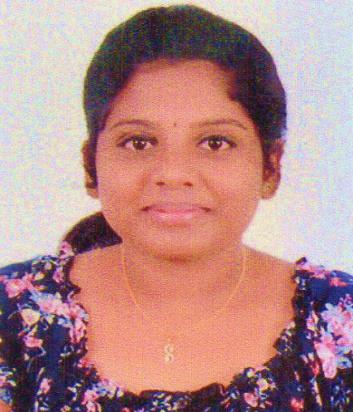 NITHYAPRIYA M.N.Email id  nithyapriya1594@gmail.comPermanent AddressNithya,TRA-4,MundakkalEast kollam,keralaPinvode   : 691001Mobile     : +919497722274                  :+918921822155Personal DetailsFather’s Name Thankappan GopalanFather’s  OccupationEx-Air Force MenMother’s NameNirmala Devi. DMother’s OccupationHouse WifeDate of birth : 15th May 1994SexFemaleNationalityIndianMarital Status SingleBlood Group:-  A+RESUME                                         CAREER OBJECTIVE           To get a good exposure, knowledge and showcase my ability & hard work at your esteemed organization.ACADEMIC QUALIFICATIONEXPERIENCEHR intern at The Quilon Beach Hotel And Convention CentreTECHNICAL SKILLSMicrosoft Office Excel, Microsoft Office PowerPoint, Microsoft Office Word.Internet  Browsing ACADEMIC PROJECTB.Com“Inventory Management “at Kerala Electrical And Allied Engineering Company Limited,Kundara,Kollam. It was to find out how inventory is managed to calculate the inventory Linguistic AbilitiesEnglishMalayalam            Turnover ratio of the company and its financial stability using MS Excel.MBA“A Study On Job Stress And Its Effects On Employees” at Quilon Beach Hotel and Convention Centre, Kollam, Kerala This project focuses on the employees stress at different levels and its effects on them. I have given my views to overcome the problem of stress in the hotel.ACHIVEMENTSCertificate in Cambridge International Entry Level Exams.“A” Grade in Advance MS Excel Certification Programme Conducted By Management Science Skill Development Center, AIT, Bangalore.Achieved prizes and certificates for participation in dance competition conducted during schooling.PERSONAL SKILLSI am a good team player.Adaptability.Good communication skill.I am a good listener.DECLARATION  I hear by solemnly declare that all the above furnished details are true to the best of my knowledge.                                                          Yours FaithfullyPLACE: KOLLAM                                      NITHYAPRIYA M.N.